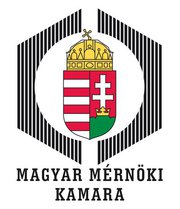 JELENTKEZÉSI LAPMAGYAR MÉRNÖKI KAMARA ERDŐMÉRNÖKI, FAIPARI ÉS AGRÁRMŰSZAKI TAGOZAT FAIPARI SZAKOSZTÁLYKötelező szakmai továbbképzésHelyszín: Soproni Egyetem Ligneum, Sopron, Bajcsy Zs. u. 4.Időpont: 2018. október 26. 10:30Név és kamarai azonosító:									Intézmény, vállalkozás neve:								Címe: 											Számlázási név és cím: 									Telefon/fax/E-mail: 									Ebédet	   kérek 	   nem kérekDátum:……………………..……..Figyelem: Kérjük a kitöltött jelentkezési lapot legkésőbb 2018. október 19-ig küldjék meg a szervező MMK barna.kata@mmk.hu vagy a Pannon-Protect Kft. kapcsolat@pannon-protect.eu vagy babosrezso44@gmail.com levelezési címére.A továbbképzés díja: 10 000 Ft +ÁFA.A jelentkezést követően a Magyar Mérnöki Kamara számlát állít ki és küld a jelentkező részére a fent megjelölt számlázási névre és címre. A továbbképzésen kérjük a befizetést igazoló dokumentumot bemutatni.aláírás